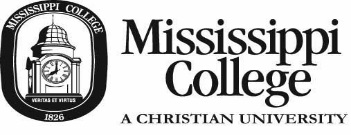 2018-19 Professional JudgmentRequest for Re-evaluation of Financial Aid EligibilityIf you (and your family) have unusual circumstances and/or your financial situation has changed significantly since you filed for your FAFSA, your financial aid could possibly change.  In order to make this determination please provide additional information and documentation that is requested below. Information from this form, supporting documentation you provide, and data in your financial aid file will be reviewed to determine if we can consider your request.  Any adjustments made to your financial aid eligibility must meet Federal Regulation guidelines.  You will be notified in writing if your financial aid status has changed.  Your ability to receive additional federal financial aid will be dependent on the availability of funds.______________________________________________________________________________Student’s Name							Student’s SSN_____________________________________________________________________________Address                                                                                                      City                                                  State                ZipCheck the appropriate condition(s) for which you are requesting a re-evaluation and provide the required documentation.  □	You, your spouse, or your parents earned money in 2016 but are presently not working and/or 	expecting to earn substantially less in 2017 or 2018. If change in earnings was due to termination of employment, please provide a copy of termination letter received from employer.  Period of Unemployment:   from ___________________________   to _____________________________Are you receiving unemployment or workman’s compensation?  ___Yes   ___No			Amount received per month $________Please provide documentation.If change in earnings was due to reduced income, please provide documentation from employer of your adjusted income.□	You, your spouse, or your parents received untaxed income or benefits in 2016 but have lost that 	income or benefit for 2017 or 2018.  Please provide documentation as listed below:	____ Social Security Benefits:  Provide Social Security Administration Notification of Termination of 			Benefits.	____ Child Support:  Provide court document stating termination of benefits.____ Workmen’s Compensation:  Provide a letter from Bureau of Worker’s Compensation stating 	termination date of benefits.□	You or your parents paid unusually high medical expenses not covered by insurance in 2016 or 2017.Required documentation:   Schedule A of 2016 Federal Tax Return and Statements/bills from physician 	and amount paid by you after insurance paid.□	You or your parents have gotten a divorce since they filed taxes in 2016.	Date of Divorce   _____________    	Please provide copy of divorce degree and W-2s to document income earned	Dependent students should provide this information for your custodial parent□	Death of a parent or spouse	Provide a copy of the Death CertificatePlease provide the best possible estimates for the period of January 1, 2018 – December 31, 2018, unless your 2017 tax returns will/do reflect the change in income. (If using 2017 tax return-you do not have to fill out this chart)Please read carefully:*I certify that the information provided on this document is true and complete to the best of my knowledge.  I also understand that if I give false or misleading information I may be subject to a $20,000 fine, a prison sentence, or both.If you are a dependent student, one parent must sign this form.  ______________________________________________       ____________________________________________Student’s Signature                                    Date              	   Parent’s or Spouse’s Signature               DateFor office use only:  Approved by: ___________________________________________   Date___________Please return completed form And all required documentation to:Office of Financial AidFAX:  601.925.3950Email: financialaid@mc.eduExpected IncomeActual Earnings As  of the date of this requestEstimated Earnings fromDate of the request to 12/31/18 Actual EarningsplusEstimated EarningsFather’s income earned from workMother’s income earned from workStudent’s income earned from workSpouse’s income earned from workOther taxable income(interest, pension, unemployment compensation, etc)Other untaxed income(child support, Social Security, Welfare benefits, worker’s compensation, etc)Total Estimated Income